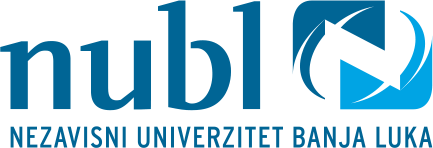 FAKULTET  ZA  POLITIČKE NAUKEAPRILSKI     ISPITNI  ROK 2022Ime i prezime profesoraAPRIL 2022SATProf. dr Zoran Kalinić               20. 04.11.00Prof. dr Ljubomir Zuber            30. 04.10.00Prof. dr Luka Todorović            19. 04.12.00Prof. dr Milomir Martić             21. 04.10.00Prof. dr Ostoja Barašin 21. 04.11.00Doc. dr Radmila Čokorilo         28. 04.11.00Prof. dr Nikola Poplašen27. 04.12.00Prof. dr Radomir Nešković            18. 04.12.00Prof. dr Jasna Čošabić28. 04.13.00Prof. dr Ljiljana Čekić               29. 04.12.00Prof. dr Jasna Bogdanović Čurić29. 04.12. 00Prof. dr Ružica Đervida26. 04.14.00Mr Čedomir Knežević   	18. 04.13.00Doc. dr Mladen Bubonjić27. 04.12.00Prof. dr Krstan Borojević18. 04.11.00Prof. dr Jagoda Petrović20. 04.16.00Doc. dr Srđan Šuput19. 04.16.30Doc. dr Marko Aćić30. 04.10.00Doc. dr Zdravko Todorović29. 04.16.30Doc. dr Nedeljko Kajiš20. 04.11.00Doc. dr Marin Milutinović27. 04.12.00Doc. dr Miloš Grujić19. 04. 16.00Doc. dr Predrag Obrenović 30. 04.11.00